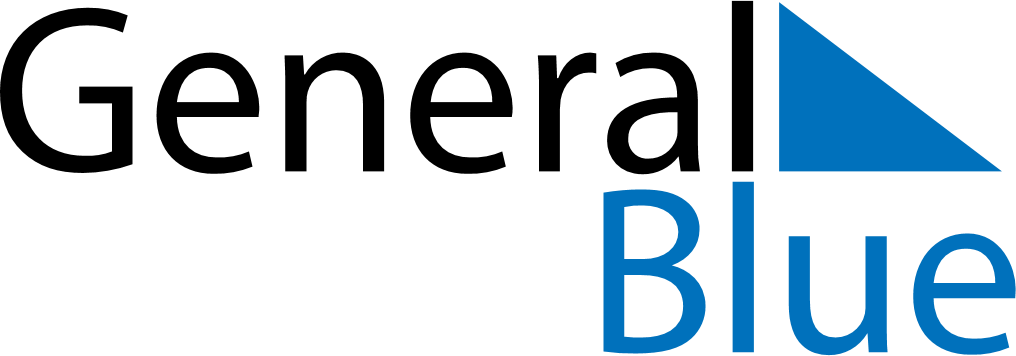 May 2025May 2025May 2025May 2025ParaguayParaguayParaguaySundayMondayTuesdayWednesdayThursdayFridayFridaySaturday1223Labour Day4567899101112131415161617Independence DayIndependence Day18192021222323242526272829303031